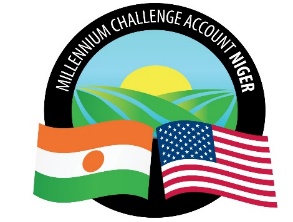 MILLENNIUM CHALLENGE ACCOUNT – NIGER (MCA-Niger)ADDENDUM N°2Les soumissionnaires doivent impérativement se conformer aux addendum N°1 et N°2 et toute offre qui ne tient pas compte de ces deux addendum sera rejetée.LE RESTE EST SANS CHANGEMENTLE DIRECTEUR GENERAL MAMANE ANNOUDate de publication de l’Addendum21 septembre 2022Demande des Cotations N°IR/MSM/1/NSC/203/21TitreReproduction de nouveaux formulaires de formalisation des droits fonciers (Formulaires, Cahiers  et Registres)Objet:Précision sur les quantités (jeux, nombres de pages) au niveau du Bordereau de prix et report de la date de soumission.AcheteurMCA-NigerII. INVITATIONII. INVITATIONAU LIEU DELIRELa date limite de réception des cotations est désormais fixée au vendredi 23 septembre   2022 à 10 heures 00 minute (heure locale)La date limite de réception des cotations est désormais fixée au mercredi 28 septembre 2022 à 10 heures 00 minute (heure locale)ANNEXE A2. BORDEREAU DES PRIX DES BIENSANNEXE A2. BORDEREAU DES PRIX DES BIENSAU LIEU DELIRE